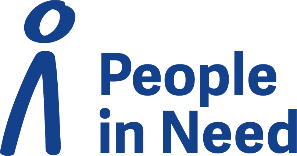 Придбання та встановлення дитячих майданчиківЗапрошення до тендеруОрганізація Людина в біді Словацька Республіка («ПІН СК»)  із задоволенням запрошує кваліфікованих підрядників та / або постачальників обладнання для ігрових майданчиків та їх встановлення для подання тендерних пропозицій для розгляду щодо проекту,який реалізується як один із проектів «Знак надії» за кошти Міністерства закордонних справ Німеччини, для закупівлі та встановленння 20 дитячих майданчиків у Закарпатській області.Нижче наведено точні місця розташування та відповідні громади.Процес закупівліВідкрита процедураПодання цінових пропозиційЦінові пропозиції повинні бути подані до 14.12.2022 17:00 (EET).Подання можливе через:Запечатаний конверт, надісланий поштою на вказану нижче адресу покупця. Прохання зробити на конверті примітку «Не відкривати – Тендерна документація» та номер посилання. Також у супровідному листі вкажіть контрольний номер.Номер посилання: SoH-Pl-1	Покупець«Людина в біді Словаччина»Місія в УкраїніВул.Баштьова 343/5, 811 03 Братіслава, СловаччинаАдреса для листів в Україні Люди і Біді, СловаччинаМісія в Україніплоща Петефі 28, Ужгород,88000, Україна Контактна електронна адреса: vitaliy.slyvko@clovekvohrozeni.skКонтекст КонтрактуНімецька громадська організація «Знак Надії» реалізує проект за фінансування Федерального міністерства закордонних справ Німеччини з підтримки внутрішньо переміщених осіб (ВПО) в Україні та українських біженців у Словаччині. «ПІН СК» є організацією партнером «Знаку надії», яка є відповідальною за придбання та встановлення 20 дитячих майданчиків у 6 районах Закарпатської області. Основною метою цього завдання є створення безпечних місць на відкритому повітрі для психологічної реабілітації дітей із спільноти ВПО та інших постраждалих груп населення. Цільове населення забезпечується якісною психологічною, оздоровчою, творчою, спортивною та освітньою діяльністю.Умови договоруОдноразова покупка та сервісний контактТехнічні характеристикиЗагальні вимогиОгляд і Мета проектуОрганізація «ПІН СК» шукає кваліфіковану компанію або компанії для проектування та будівництва 20 дитячих майданчиків по всій Закарпатській області.Тендер буде складатися з 3 лотів, по 1 на кожен тип майданчика.Лот 1: Ігрові майданчики для дітей ясельного вікуЛот 2: Ігрові майданчики дошкільної та молодшої шкільної вікової групиЛот 3: Ігрові майданчики для юнацької вікової групиПостачальники можуть подати заявку на один або кілька лотів. Однак кожен лот буде оцінюватися окремо.Альтернативні пропозиції не приймаються.Організація «Людина в біді» залишає за собою право присудити контракт на основі першої та необговореної пропозиції.ВитратиЗауважте, що ціна є однією з найважливіших частин підрахунку балів. Учаснику також слід враховувати наступні твердження:Усі ціни повинні включати  ПДВ та у валюті  ЄВРО (€).Ціна має бути дійсна протягом 90 днів із дати відповіді.Ціни будуть фіксованими протягом терміну дії договору.Залежно від поданих документів, організація «Людина в біді» може прийняти рішення про використання будь-яких цінових пропозицій для місця, яке є нижчим від запропонованого бюджету, для перерозподілу в одне з інших місць, якщо необхідно.1.3 Нерозгляд відповіді на тендерОрганізація «Людина в біді» має право відмовити в будь-якій або всім заявкам/заявникам, якщо претенденти не мають  можливості на будь-яку компенсацію. Усі витрати, пов’язані з тендерним процесом і поданням, несуть постачальники, які вирішили взяти участь.Організація «ПІН СК» може відмовити у відповіді на тендер, якщо була будь-яка спроба варіювати чи змінити деталі в документі або якщо він не в змозі надати всю інформацію, яка  необхідна організації  «ПІН СК» для проведення повної оцінки.Будь-яке правопорушення або неналежні дії постачальника, включно з правопорушенням згідно із Законом про запобігання корупції, може призвести до дискваліфікації. Будь-що, окрім «належного» контакту з особами, зазначеними в цьому документі, з метою роз’яснення вимог або постановки будь-яких питань, що стосуються тендеру, може вважатися порушенням у процесі закупівлі.Умови договоруРобота та стандартиРобота спрямована на проектування, постачання та встановлення відповідної основи, безпечного покриття, обладнання для ігрових майданчиків, місць для сидіння та пов’язаної з ними роботи , які повинні відповідати всім відповідним нормам і стандартам безпеки. В першу чергу, підрядник несе відповідальність за дотримання європейських стандартів, які стосуються цього проекту – наприклад, використання стандартів EU.Якщо є докази того, що робота не відповідає необхідному стандарту, і в результаті матеріали чи виготовлення є неякісними або вимагають заміни чи ремонту, це буде виконано за рахунок Підрядника.Підрядник повинен дотримуватися вищезазначених правил і мати навички, знання та досвід, а якщо він є організацією - організаційні можливості,які необхідні для виконання ролі, яку йому призначено, щоб забезпечити здоров’я та безпеку будь-якої особи, на яку впливає проект.Замовлення на закупівлю та ДоговірПідрядник який переможе укладе договір з організацією «Людина в біді». Крім того, контактна інформація про придбання та обслуговування (Додаток 1) з погодженими умовами буде надано як для організації «ПІН СК» так і підряднику для спільної авторизації, угода не буде остаточною ,доки обидві сторони не підпишуть цей контракт.Зверніть увагу: оскільки організація «Людина в біді» не зареєстрована в Україні, а платежі будуть здійснюватися у валюті ЄВРО, організація повинна мати активний рахунок в ЄВРО. Вид операції – експорт без перетину кордону.Контракт посилатиметься на всі отримані документи та повідомлення під час тендерного процесу, які формують загальне розуміння та зобов’язання щодо того, що було погоджено,що  Підрядник буде надавати організації «Людина в біді».2.3 Терміни2.4 Необхідні документиВаша пропозиція повинна містити ціни на окремі позиції та послуги, а також загальну вартість, включаючи додаткові витрати (доставка, монтаж, гарантія тощо) (включаючи ПДВ).Приймаються пропозиції  мов: українська, англійськаДодайте також:Реєстрація компаніїСамостійна декларація про сплату податків та виконання вимог соціального страхування ваших працівників, а також про відсутність судимостіМінімум 3 приклади для схожих проектів (не старше 3 років) з контактними даними замовників.Чисельність і кваліфікація персоналуБанківська підтвердження або інший доказ ліквідностіТермін виконання запланованих робіт з датою закінчення не пізніше 20 лютого 2023 року.Обсяг робітБачення та вимогиОрганізація «Людина в біді»  виділила бюджет для кожного місця, щоб створити ігрові майданчики з відповідною якістю, цінністю гри та проблемами обслуговування. Мета – створити безпечні місця на свіжому повітрі для дітей різного віку для активної соціалізації та інтеграції у дружнє середовище.Опис місця та технічні характеристики лотівУ співпраці з відповідними представниками Громади організація «ПІН СК» вже обрала місця для дитячих майданчиків. На кожне обране місце було створено технічну картку (Додатки 2-4), в якій вказана точна адреса місця, загальна інформація та фото.Оцінка пропозицій / Критерії нагородження4.1 Контракт буде укладено з постачальником, чия пропозиція пропонує найкращу якість за розумну ціну на необхідні товари та послуги та відповідає всім критеріям. Якщо дві або більше пропозицій отримають однакову кількість балів, буде проведено жеребкування.4.2 Матриця оцінокНагородаІнформація про заплановане нагородження буде надана 23 грудня 2022 року до 17:00 EET.У разі можливого продовження замовником кінцевого терміну тендерної пропозиції термін обов’язковості подовжується, навіть якщо його закінчення визначено відповідно до конкретної дати або часу, на період, на який продовжено кінцевий термін тендерної пропозиції, якщо інше не домовлено. Доставка друкованих копійРоздруковані копії необхідно доставити за адресою:Організація «Люди в біді» Словаччина («People in Need SK»)Місія в УкраїніПетефі пл.28УжгородБудь ласка, зверніть увагу: тендерні пропозиції НЕ доставляються вручну представниками постачальника, які беруть участь у торгах, і їх слід надсилати в простому конверті та/або тубі, позначеній лише такими:«Тендер – проект PIN SK» Дитячий майданчик»Реєстраційний номер: SoH-PL-1 та відправити до   та прибуття пропозиції не пізніше: 17:00 за східно-европейським часом, 14 грудня 2022.БУДЬ ЛАСКА, ЗАПИШІТЬ:РОБОТА ОФІСУ: З ПОНЕДІЛКА ПО П’ЯТНИЦЮ З 09:00 до 17:00 за східноєвропейським часомРайонМісцеМетаБерегівськийБереговоЛот 3: Спортивний майданчик для молодіБерегівськийВилокЛот 2:Ігровий майданчик для дошкільної та молодшої шкільної вікової групиБерегівськийВиноградівЛот 3: Спортивний майданчик для молодіРахівськийВидричкаЛот 3: Спортивний майданчик для молодіРахівськийВеликий БичківЛот 3: Спортивний майданчик для молодіРахівськийЯсіняЛот 1:Ігрові майданчики для дітей вікової групиТячівськийТячівЛот 3: Спортивний майданчик для молодіТячівськийТеребляЛот 3: Спортивний майданчик для молодіХустськийВишковоЛот 2:Ігровий майданчик для дошкільної та молодшої шкільної вікової групиХустськийХустЛот 1: Ігрові майданчики для дітей ясельного вікуХустськийГорінчовоЛот 3: Спортивний майданчик для молодіУжгородськийУжгород, Парк МасарикаЛот 1: Ігрові майданчики для дітей ясельного вікуУжгородськийУжгород, Парк Святої ТетяниЛот 3: Спортивний майданчик для молодіУжгородськийВеликий БерезнийЛот 3: Спортивний майданчик для молодіУжгородськийПеречинЛот 2:Ігровий майданчик для дошкільної та молодшої шкільної вікової групиУжгородськийТурій РеметаЛот 2:Ігровий майданчик для дошкільної та молодшої шкільної вікової групиМукачівськийМукачевоЛот 2:Ігровий майданчик для дошкільної та молодшої шкільної вікової групиМукачівськийНижні ВоротаЛот 3: Спортивний майданчик для молодіМукачівськийСтановоЛот 3: Спортивний майданчик для молодіМукачівський             Уточнюється           УточнюєтьсяВсього 20 ігрових майданчиків:Лот 1: 3 дитячі майданчикиЛот 2: 5 дитячих майданчиків  Лот 3: 12 дитячих майданчиківЗапрошення до тендеру24 листопада 2022 рокуВідвідування місць для зацікавлених постачальників1-3 грудня 2022 9:00, EETПитання учасників  щодо тендеру до05 листопада 2022 року до 17:00 годПодання пропозицій до:14 грудня 2022 року до 17.00 за східноєвропейським часомІнформація про заплановане нагородженняОрієнтовно 22 грудня 2022 рокуПрисудження контрактуОрієнтовно 23 грудня 2022 рокуТермін прив'язки, день, до якого мають бути дані пропозиціїзалишаються дійснимиПринаймні 30 днів після укладання контрактуПочаток будівельних робіт28 грудня 2022 рокуЗавершення будівельних робіт20 лютого 2023 рокуЛот 1: ДИТЯЧИЙ МАЙДАНЧОК ДЛЯ МАЛЮКІВ мінімальне обладнанняЛот 1: ДИТЯЧИЙ МАЙДАНЧОК ДЛЯ МАЛЮКІВ мінімальне обладнанняЛот 1: ДИТЯЧИЙ МАЙДАНЧОК ДЛЯ МАЛЮКІВ мінімальне обладнанняЛот 1: ДИТЯЧИЙ МАЙДАНЧОК ДЛЯ МАЛЮКІВ мінімальне обладнанняелементописрозмірматеріалколіргрунтовий покривґрунтове покриття є ударопоглинаючиммінімум 25 м2гума, гравій-лавкавулична лавка зі спинкою, розрахована на 2 супроводжуючих дорослихширина: хв. 0,4 м довжина: мін. 1,5 м, висота: мін. 0,7 м Висота сидіння: мін. 0,35 мдерево, металнатуральне дерево + кольорові елементигойдалка з 2 місцями2 крісла для маленьких дітей з захисним каркасомширина: мін. 1,5 м довжина: мін. 2,8 м, висота: мін. 2,0 мдерево, металнатуральне дерево + кольорові елементипісочницязовнішня огороджена пісочниця з піскомплоща мін.: 4 м2дерево, пісокнатуральне дерево + кольорові елементидитяча гіркадитяча гірка з майданчиком, покритим навісом, і сходами для підйомузагальна висота: мін. 2,5 м висота гірки: мін. 1,2 м розмір платформи: мін. 0,8 х 0,8 м висота краю гірки: мін. 0,15 мдерево, металОсновні кольорикаруселькарусель з лавочкою для сидінняширина: мін. 0,7 м діаметр мін 1,1 мметал, деревоОсновні кольорималенький будинокбудиночок з дахом і лавками для сидінняширина: мін. 0,7 м довжина: мін. 20,7 м, висота: мін. 1,8 м, висота лави від землі: макс. 0,3 мдеревинаОсновні кольоривідкритий стіл для дітейдитячий стіл для пікніка з двома лавкамиширина: мін. 0,7 м довжина: мін. 0,8 м, висота: мін. Висота лавиці від землі 0,5 м: максимум 0,3 мдеревинаосновні кольориПРИМІТКИ:- ігрові елементи повинні бути розміщені на безпечній поверхні- ігрові елементи повинні бути розміщені на безпечній поверхні- ігрові елементи повинні бути розміщені на безпечній поверхні- елементи можуть бути об'єднані в збірку, якщо пропонуються додаткові компоненти- елементи можуть бути об'єднані в збірку, якщо пропонуються додаткові компоненти- елементи можуть бути об'єднані в збірку, якщо пропонуються додаткові компоненти- елементи можуть бути об'єднані в збірку, якщо пропонуються додаткові компонентиЛОТ 2:ДИТЯЧИЙ МАЙДАНЧИК ДЛЯ ДОШКІЛЬНИКІВ мінімальне обладнанняЛОТ 2:ДИТЯЧИЙ МАЙДАНЧИК ДЛЯ ДОШКІЛЬНИКІВ мінімальне обладнанняЛОТ 2:ДИТЯЧИЙ МАЙДАНЧИК ДЛЯ ДОШКІЛЬНИКІВ мінімальне обладнанняЛОТ 2:ДИТЯЧИЙ МАЙДАНЧИК ДЛЯ ДОШКІЛЬНИКІВ мінімальне обладнанняелементописрозмірматеріалколіргрунтовий покривґрунтове покриття є ударопоглинаючиммін. 30 м2гума, гравій-лавицявулична лавка зі спинкою для 2 супроводжуючих дорослихширина: мін. 0,4 м довжина: мін. 1,5 м, висота: мін. 0,7 м Висота сидіння: мін. 0,35 мдерево, металнатуральне дерево + кольорові елементигойдалка з 2 місцями2 сидіння, одне з захисною рамою, одна лавкаширина: мін. 1,5 м довжина: мін. 2,8 м, висота: мін. 2,2 мдерево, металнатуральне дерево + кольорові елементипісочницязовнішня огороджена пісочниця з піскомплоща мін.: 4 м2дерево, пісокнатуральне дерево + кольорові елементидитяча гіркадитяча гірка з майданчиком, покритим навісом, і сходами для підйомузагальна висота: мін. 2,8 м висота гірки: мін. 1,4 м розмір платформи: мін. 0,8 х 0,8 м висота краю гірки: мін. 0,15 мдерево, металОсновні кольорикаруселькарусель з лавицею для сидіннявисота: мін. 0,7 м діаметр мін 1,4 мметал, деревоОсновні кольорибудиночокбудиночок з дахом і лавками для сидінняширина: мін. 0,7 м довжина: мін. 20,7 м, висота: мін. Висота лавиці від землі 1,8 м: максимум 0,3 мдеревинаОсновні кольориальпіністський комплексскелелазний комплекс зі сходами, сіткою та місцем для боротьбиширина: мін. 2 м довжина: мін. 4 м, висота: мін. 2,1 мдеревина, метал, мотузкаОсновні кольорикомплекс для скелелазіння з аркоюальпіністський комплекс зі сходами до аркиширина: мін. 0,7 м довжина: мін. 2 м, висота: мін. 1 мметалОсновні кольориПРИМІТКИ:- ігрові елементи повинні бути розміщені на безпечній поверхні- ігрові елементи повинні бути розміщені на безпечній поверхні- ігрові елементи повинні бути розміщені на безпечній поверхні- елементи можуть бути об'єднані в збірку, якщо пропонуються додаткові компоненти- елементи можуть бути об'єднані в збірку, якщо пропонуються додаткові компоненти- елементи можуть бути об'єднані в збірку, якщо пропонуються додаткові компоненти- елементи можуть бути об'єднані в збірку, якщо пропонуються додаткові компонентиЛот 3: ШКІЛЬНИЙ МАЙДАНЧИК мінімальне обладнанняЛот 3: ШКІЛЬНИЙ МАЙДАНЧИК мінімальне обладнанняЛот 3: ШКІЛЬНИЙ МАЙДАНЧИК мінімальне обладнанняелементописрозмірматеріалколіргрунтовий покривґрунтове покриття є ударопоглинаючиммін. 30 м2гума, гравій-лавицявулична лавиця зі спинкою для 2 супроводжуючих дорослихширина: мін. 0,4 м довжина: мін. 1,5 м, висота: мін. 0,7 м Висота сидіння: мін. 0,35 мдеревина, металнатуральне дерево + кольорові елементигойдалки з великим сидіннямгойдалка з плетеним гніздомширина: мін. 2,5 м довжина: мін. 2,0 м, висота: мін. 2,0 м діаметр гнізда: мін. 1,25 мдеревина, метал, мотузканатуральне дерево + кольорові елементинастільний тенісвідкритий стіл для настільного тенісу з фіксованою сіткоюширина: мін. 1,25 м довжина: мін. 2,5 м, висота: мін. 0,7 мкаруселькарусель з лавицею для сидіннявисота: мін. 0,7 м діаметр мін. 1,6 мдеревина, металОсновні кольоритренувальний комплекскомплекс вправ з драбиною, трапеціями різної висоти і горизонтальною драбинкою для стійки на рукахширина: мін. 2 м довжина: мін. 5 м, висота: мін. 2,4 мдеревина, металОсновні кольоривідкритий стіл для дітейвуличний стаціонарний стіл з лавкамиширина: мін. 1,25 м довжина: мін. 1,8 м висота: мін. 0,7 мдеревинанатуральне деревоПРИМІТКИ:- тренувальний комплекс може містити більшу кількість елементів- тренувальний комплекс може містити більшу кількість елементів- тренувальний комплекс може містити більшу кількість елементівКритеріїІнформаціяВідсоток4.1.1 Бачення зустрічіНадайте письмовий звіт про те, як вимаєте намір виконати бачення (3.1)10%4.1.2 проектувати дизайн (макс. 500 слів):Надайте письмовий звіт про запропоноване обладнання та дизайн. Зокрема, підрахунок балів базуватиметься на:Відповідності специфікаціям місця забудови, викладеним у розділі 3.2.;Посилаючись на Технічні карти;Необхідне покриття, кількість, розташування, обґрунтування конструкцій;Вибір обладнання, яке заохочує розвиток,а також зосереджується на віці, соціальних іграх і ризиках, пропорційних і відповідних об’єкту, про який йде мова;20%4.1.3Загальна вартість об’єкту – оцінка на основі пропорційної різниціміж ціновою пропозицією50%4.1.4 Матеріали та технічне обслуговування (макс. 250слова):Надайте письмовий звіт про використані матеріали та інформацію про якість і очікуваний термін служби.Зокрема, оцінка базуватиметься на:Гарантіях, що вони включають або виключають;Наявність запасних частин (повідомте стандартні терміни доставки та як ви керуєте цим процесомвнутрішньо або з третіми сторонами);Детальна інформація про матеріали, використані для ігрового обладнання, захист від вандалізму та загального зносу.;10%4.1.5Презентація та інформація (формат A2 або аналогічний):Постачальники повинні забезпечити:Візуалізація принаймні 3 попередніх робіт (принаймні документація з зображеннями);Деталізована цінова пропозиція, в ідеалі з посиланням на зображення, із зазначенням вартості кожного елемента, покриття та встановлення. Слід також надати проміжний підсумок для кожної з наступних категорій:Обладнання, покриття, утилізація та/або переміщення, допоміжнеОбладнання та попередні роботи10%9-10ПокращенийВиняткова демонстрація відповідних здібностей, розуміння, досвіду, навичок, ресурсів і показників якості, необхідних для досягнення цілей або вимог проекту. Відповідь дуже актуальназ порівнянною вартістю контракту та часовими рамками7-8добреВсебічна відповідь, подана з точки зору деталей і актуальності, і чітко відповідає більшості цілей або вимог проекту без негативупоказання або невідповідності.5-6АдекватнийОбґрунтоване досягнення вимог, зазначених у тендерній пропозиції та презентації за цим критерієм. Деякі помилки, ризики, слабкі місця або упущення, які можна виправити/подолати з мінімальними зусиллями.3-4Нижче очікуваньМінімальне досягнення вимог, зазначених у тендерній пропозиції та презентації за цим критерієм. Кілька помилок, ризиків, слабких сторін або упущень, які можливі, але важко зробитивиправити/подолати і зробити прийнятним.0-2Від бідного до дефіцитногоВідповідь обмежена або не надана, або відповідь є неадекватною, суттєво нерелевантною,неточною або оманливою.